452414, Акбирҙе ауылы, Газпром урамы, 21                                                  452414, с.Акбердино, ул. Газпромовская, 21Тел.8 (34795) 2-51-01, факс 2-51-03                                                                           Тел.8 (34795) 2-51-01, факс 2-51-03e-mail: akberdino_igln@ mail.ru                                                                                 e-mail: akberdino_igln@ mail.ru_____________________________________________________________________________________________ҠАРАР                                                                          РЕШЕНИЕСовета сельского поселения Акбердинский сельсовет муниципального района Иглинский район Республики Башкортостан четвертого созываОб утверждении Положения о порядке применения взысканий за несоблюдение ограничений и запретов, требований о предотвращении или об урегулировании конфликта интересов и неисполнение обязанностей, установленных в целях противодействия коррупции, к муниципальным служащим администрации сельского поселения Акбердинский сельсовет муниципального района Иглинский район Республики Башкортостан В соответствии с Федеральным законом от 25 декабря 2008 г. № 273-ФЗ «О противодействии коррупции» (с изменениями и дополнениями), Федерального закона от 02.03.2007 года № 25-ФЗ «О муниципальной службе в Российской Федерации», в целях обеспечения исполнения Федерального закона от 21.11.2011 года № 329-ФЗ «О внесении изменений в отдельные законодательные акты Российской Федерации в связи с совершенствованием государственного управления в области противодействия коррупции», Совет сельского поселения Акбердинский сельсовет муниципального района Иглинский район Республики Башкортостан решил:1.Утвердить прилагаемое Положение о порядке применения взысканий за несоблюдение ограничений и запретов, требований о предотвращении или об урегулировании конфликта интересов и неисполнение обязанностей, установленных в целях противодействия коррупции к муниципальным служащим администрации сельского поселения Акбердинский сельсовет муниципального района Иглинский район Республики Башкортостан.2. Обнародовать решение в здании администрации сельского поселения Акбердинский сельсовет по адресу: 452418, Республика Башкортостан, Иглинский район, с. Акбердино, ул. Газпромовская, д. 21. и  на официальном сайте администрации сельского поселения Балтийский сельсовет (http://sp-akberdino.ru/).3. Настоящее решение вступает в силу с момента его подписания.Глава сельского поселения                                                        А.З. Сатаев22 апреля 2019 г.№ 593Приложениек решению Совета сельского поселения Акбердинский сельсовет муниципального района Иглинский район Республики Башкортостанот  22 апреля 2019 г.№ 593ПОЛОЖЕНИЕо порядке применения взысканий за несоблюдение ограничений и запретов, требований о предотвращении или об урегулировании конфликта интересов и неисполнение обязанностей, установленных в целях противодействия коррупции, к муниципальным служащим администрации сельского поселения Акбердинский сельсовет муниципального района Иглинский район Республики Башкортостан1. Общие положения1.1. Положение о порядке применения взысканий за несоблюдение ограничений и запретов, требований о предотвращении или об урегулировании конфликта интересов и неисполнение обязанностей, установленных в целях противодействия коррупции к муниципальным служащим администрации сельского поселения Балтийский сельсовет муниципального района Иглинский район Республики Башкортостан (далее – положение) разработано в соответствии с Конституцией Российской Федерации, Федеральным Законом от 25.12.2008 года N 273-ФЗ  «О противодействии коррупции», Федеральным Законом от 02.03.2007 года № 25-ФЗ «О муниципальной службе в Российской Федерации», Федеральным законом от 21.11.2011 года № 329-ФЗ «О внесении изменений в отдельные законодательные акты Российской Федерации в связи с совершенствованием государственного управления в области противодействия коррупции», Трудовым кодексом Российской Федерации.1.2. Положение устанавливает порядок применения взысканий за несоблюдение ограничений и запретов, требований о предотвращении или об урегулировании конфликта интересов и неисполнение обязанностей, установленных в целях противодействия коррупции (далее - взысканий за правонарушения коррупционного характера) к муниципальным служащим администрации сельского поселения Акбердинский сельсовет муниципального района Иглинский район Республики Башкортостан (далее - муниципальным служащим). 1.3. Взыскания за правонарушения коррупционного характера налагаются представителем нанимателя (работодателем) (далее - работодатель).2. Взыскания за несоблюдение ограничений и запретов,требований о предотвращении или об урегулировании конфликта интересов и неисполнение обязанностей, установленных в целях противодействия коррупции2.1. За совершение дисциплинарного проступка - неисполнение или ненадлежащее исполнение муниципальным служащим по его вине возложенных на него служебных обязанностей - работодатель имеет право применить следующие дисциплинарные взыскания:1) замечание;2) выговор;3) увольнение с муниципальной службы по соответствующим основаниям.2.2. Муниципальный служащий, допустивший дисциплинарный проступок, может быть временно (но не более чем на один месяц), до решения вопроса о его дисциплинарной ответственности, отстранен от исполнения должностных обязанностей с сохранением денежного содержания. Отстранение муниципального служащего от исполнения должностных обязанностей в этом случае производится муниципальным правовым актом (распоряжением работодателя).3. Увольнение в связи с утратой доверия3.1. Муниципальный служащий подлежит увольнению в связи с утратой доверия в случае совершения следующих правонарушений:3.1.1. Непринятие муниципальным служащим мер по предотвращению и (или) урегулированию конфликта интересов, стороной которого он является.3.1.2. Непредставление муниципальным служащим сведений о своих доходах, расходах, об имуществе и обязательствах имущественного характера, а также о доходах, расходах, об имуществе и обязательствах имущественного характера своих супруги (супруга) и несовершеннолетних детей в случае, если представление таких сведений обязательно, либо представление заведомо недостоверных или неполных сведений.3.1.3. Участие муниципального служащего на платной основе в деятельности органа управления коммерческой организацией, за исключением случаев, установленных федеральными законами.3.1.4. Осуществление муниципальным служащим предпринимательской деятельности.3.1.5. Вхождение муниципального служащего в состав органов управления, попечительских или наблюдательных советов, иных органов иностранных некоммерческих неправительственных организаций и действующих на территории Российской Федерации их структурных подразделений, если иное не предусмотрено международным договором Российской Федерации или законодательством Российской Федерации.3.2. Непринятие муниципальным служащим, являющимся представителем нанимателя, которому стало известно о возникновении у подчиненного ему муниципального служащего личной заинтересованности, которая приводит или может привести к конфликту интересов, мер по предотвращению или урегулированию конфликта интересов является правонарушением, влекущим увольнение муниципального служащего, являющегося представителем нанимателя, с муниципальной службы.4. Основания применения взысканийза правонарушения коррупционного характера4.1. Взыскания за правонарушения коррупционного характера применяются работодателем на основании:а) доклада о результатах проверки, проведенной должностным лицом, ответственным за работу по профилактике коррупционных и иных правонарушений в администрации сельского поселения Акбердинский сельсовет муниципального района Иглинский район Республики Башкортостан;б) рекомендации комиссии по соблюдению требований к служебному поведению муниципальных служащих администрации сельского поселения Акбердинский сельсовет муниципального района Иглинский район Республики Башкортостан и урегулированию конфликта интересов в случае, если доклад о результатах проверки направлялся в комиссию;в) объяснений муниципального служащего;г) иных материалов.5. Порядок применения взысканийза правонарушения коррупционного характера5.1. До применения дисциплинарного взыскания работодатель должен затребовать от муниципального служащего объяснение в письменной форме. Если по истечении двух рабочих дней указанное объяснение работником не предоставлено, то составляется соответствующий акт.Отказ муниципального служащего от дачи объяснения в письменной форме не является препятствием для применения дисциплинарного взыскания.5.2. Дисциплинарное взыскание применяется непосредственно после обнаружения дисциплинарного проступка, но не позднее одного месяца со дня его обнаружения, не считая периода временной нетрудоспособности муниципального служащего, пребывания его в отпуске, других случаев отсутствия его на службе, установленных действующим законодательством, а также времени проведения служебной проверки.5.3. При необходимости, перед применением дисциплинарного взыскания, по распоряжению работодателя проводится служебная проверка.5.4. При применении дисциплинарного взыскания учитываются характер совершенного муниципальным служащим коррупционного правонарушения, его тяжесть, обстоятельства, при которых оно совершено, соблюдение муниципальным служащим других ограничений и запретов, требований о предотвращении или об урегулировании конфликта интересов и исполнение им обязанностей, установленных в целях противодействия коррупции, а также предшествующие результаты исполнения муниципальным служащим своих должностных обязанностей.5.5. Дисциплинарное взыскание не может быть применено позднее шести месяцев со дня совершения дисциплинарного проступка. В указанный срок не включается время производства по уголовному делу.5.6. Копия распоряжения о применении к муниципальному служащему дисциплинарного взыскания с указанием оснований его применения вручается муниципальному служащему под расписку в течение трех рабочих дней со дня его издания, не считая времени его отсутствия на работе. Если работник отказывается ознакомиться с указанным распоряжением под роспись, то составляется соответствующий акт, в присутствии не менее двух свидетелей.5.7. В распоряжении о применении к муниципальному служащему взыскания, в случае совершения им коррупционного правонарушения в качестве основания применения указывается часть 1 или 2 статьи 27.1 Федерального Закона от 02.03.2007 года № 25-ФЗ «О муниципальной службе в Российской Федерации».5.8. За каждый дисциплинарный проступок может быть применено только одно дисциплинарное взыскание.5.9. Если в течение одного года со дня применения взыскания муниципальный служащий не будет подвергнут новому дисциплинарному взысканию, то он считается не имеющим дисциплинарного взыскания.Работодатель вправе снять с муниципального служащего взыскание до истечения года со дня его применения по собственной инициативе, по письменному заявлению муниципального служащего или по ходатайству его непосредственного руководителя.5.10. Решение о наложении взыскания может быть обжаловано муниципальным служащим в порядке и сроки, установленные законодательством Российской Федерации.Исполнитель: управляющий делами                                                                                 Т.К. НизамутдиноваБашҡортостан Республикаhы Иглин районымуниципаль районыныңАкбирҙе ауыл  советыауыл биләмәhеСоветы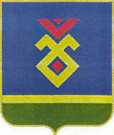 Советсельского поселения Акбердинский сельсовет муниципального района Иглинский районРеспублики Башкортостан